понедельник Меню для детей от 1 до 3-х летс 12-ти часовым пребываниемв МБДОУ ЦРР №5 – «Мир детства»понедельник Меню для детей от 3 до 7-ми летс 12-ти часовым пребываниемв МБДОУ ЦРР №5 – «Мир детства»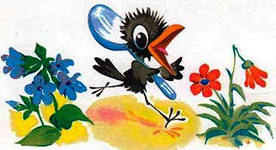 Завтрак:- Каша пшенная молочная – 180гр. - Чай с молоком – 150 мл.- Батон йодированный, сл. масло – 30/8гр.Второй завтрак:- Сок – 100 мл. Обед:- Свекольник со сметаной на мясных консервах – 200/10 гр.- Макароны с тертым сыром – 100/10 гр. - Кисель с вит. С – 120 мл.- Хлеб ржаной   – 40 гр.Полдник:- Молоко – 100 мл.- Зефир – 30 гр.Ужин:-  Творожная запеканка с изюмом –130 гр.                                                              – Кисломолочный сладкий напиток   - 100 мл.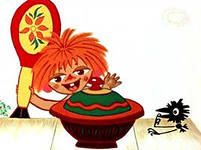 Завтрак:- Каша пшенная молочная –250 гр.- Чай с молоком – 150 мл.- Батон йодированный, сл. масло - 40/10 гр.Второй завтрак:- Сок – 100 мл. Обед:- Свекольник со сметаной на мясных консервах – 250/10 гр.- Макароны с тертым сыром – 110/15 гр- Кисель с вит. С – 150 мл.- Хлеб ржаной – 40 гр.Полдник:- Молоко – 100 мл.- Зефир – 35гр.Ужин:-  Творожная запеканка с изюмом – 150 гр.  - Кисломолочный сладкий напиток – 100 мл.                